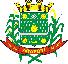 Grupo Assessor Público®	10/04/2017 08:29	Página 1 de 7Grupo Assessor Público®	10/04/2017 08:29	Página 2 de 7Grupo Assessor Público®	10/04/2017 08:29	Página 3 de 7Grupo Assessor Público®	10/04/2017 08:29	Página 4 de 7OUTROS BENEFÍCIOS PREVIDENCIÁRIOSVENCIMENTOS E VANTAGENS FIXAS - PESSOAL CIVILOUTRAS DESPESAS VARIÁVEIS - PESSOAL CIVILDIÁRIAS - PESSOAL CIVILMATERIAL DE CONSUMOOUTROS SERVIÇOS DE TERCEIROS - PESSOA JURÍDICATotal da Projeto/Atividade...............................:Total da Sub-Funcao .......................................:Total da Funcao .............................................:SOMADespesas Capital10 - Saúde301 - Atenção Básica1361 - Incentivo Financeiro Implantação do Transporte SanitárioGrupo Assessor Público®	10/04/2017 08:29	Página 5 de 7Grupo Assessor Público®	10/04/2017 08:29	Página 6 de 7Grupo Assessor Público®	10/04/2017 08:29	Página 7 de 7Prefeitura Municipal de ArapotiExercício2017Receitas e Despesas com Saúde - Emenda const. 29EmpenhadoPeríodo: 01/03/2017 até 31/03/2017Período: 01/03/2017 até 31/03/2017Período: 01/03/2017 até 31/03/2017Unid. OrçamentalUnid. GestoraMunicipio de ArapotiCONSOLIDAÇÃO GERALCONSOLIDAÇÃO GERALEspecificaçãoPrevisao AtualizadaAnterior ao PeríodoNo PeríodoTotalReceitas Resultantes de ImpostosReceitas 15%---1.1.1.2.02.01.00. IPTU - DO EXERCICIO CORRENTE AO QUINT0,007.715,73744.782,59752.498,321.1.1.2.04.31.03. IRRF - S/FOLHA DE PAGAMENTO DO PESSOAL CIVIL - LEGISLATIVO0,0015.689,138.867,8424.556,971.1.1.2.04.31.03. IRRF - S/FOLHA DE PAGAMENTO DOPESSOAL0,00257.933,96179.228,04437.162,001.1.1.2.04.34.00. IMPOSTO DE RENDA RETIDO NAS FONTES SOB0,0014.997,729.245,1824.242,901.1.1.2.08.01.00. ITBI - DO EXERCICIO CORRENTE AO QUINTO0,0060.280,2045.138,61105.418,811.1.1.3.05.01.00. ISS - DO EXERCICIO CORRENTE AO QUINTO0,00505.974,39252.936,56758.910,951.1.2.1.17.00.00. TAXA DE FISCALIZACAO DE VIGILANCIA SANITARIA0,0016.360,267.710,7524.071,011.7.2.1.01.02.00. COTA-PARTE DO FUNDO DE PARTICIPACAO D0,003.697.264,761.301.405,064.998.669,821.7.2.1.01.05.00. COTA-PARTE DO IMPOSTO SOBRE A PROPRIE0,0060.882,473.870,1164.752,581.7.2.1.36.00.00. TRANSFERENCIA FINANCEIRA DO ICMS - DE0,0029.707,5814.853,7944.561,371.7.2.2.01.01.00. COTA-PARTE DO ICMS0,005.134.734,722.283.344,977.418.079,691.7.2.2.01.02.00. COTA-PARTE DO IPVA0,001.479.997,85506.801,241.986.799,091.7.2.2.01.04.00. COTA-PARTE DO IPI SOBRE EXPORTACAO0,0063.463,3426.118,4089.581,741.9.1.1.38.01.00. MULTAS E JUROS DE MORA IPTU - DO EXERC0,003.010,72363,003.373,721.9.1.1.40.01.00. MULTAS E JUROS DE MORA ISS - DO EXERCI0,003.247,481.156,704.404,181.9.1.3.11.01.00. MULTAS E JUROS DE MORA DA DIVIDA ATIVA0,0015.777,6213.100,1128.877,731.9.1.3.13.01.00. MULTAS E JUROS DE MORA DA DIVIDA ATIVA0,003.653,371.909,835.563,201.9.3.1.11.01.00. RECEITA DA DIVIDA ATIVA IPTU - DO EXER0,0025.102,6720.973,1846.075,851.9.3.1.13.01.00. RECEITA DA DIVIDA ATIVA ISS - DO EXERC0,001.992,071.007,542.999,612.4.7.1.02.03.00. Convenio FNDE - Construção Escola Munic. Clotário Portugal0,000,00391.150,37391.150,37Total da Projeto/Atividade...............................:0,0011.397.786,045.813.963,8717.211.749,91Total da Sub-Funcao .......................................:0,0011.397.786,045.813.963,8717.211.749,91Total da Funcao .............................................:0,0011.397.786,045.813.963,8717.211.749,91SOMA0,0011.397.786,045.813.963,8717.211.749,91Aplicação Bruta Obrigatória - 15% .............................:0,0011.397.786,045.813.963,8717.211.749,91Aplicação Bruta Obrigatória - 15% .............................:1.709.667,91872.094,582.581.762,49Receitas 100%---1.3.2.5.01.03.02. Rendimento Vigilancia Sanitaria0,009.784,184.000,9813.785,161.3.2.5.01.03.02. Rend Aplic. BLMAC - BL ATEN MÉDIA E ALTA COMPL -17228-60,001.022,74901,111.923,851.3.2.5.01.03.02. Rend. Aplic. Financeira Atencao Basica0,0010.417,493.046,0213.463,51Prefeitura Municipal de ArapotiPrefeitura Municipal de ArapotiExercício2017Receitas e Despesas com Saúde - Emenda const. 29Receitas e Despesas com Saúde - Emenda const. 29EmpenhadoPeríodo: 01/03/2017 até 31/03/2017Período: 01/03/2017 até 31/03/2017Período: 01/03/2017 até 31/03/2017Unid. OrçamentalUnid. GestoraMunicipio de ArapotiCONSOLIDAÇÃO GERALCONSOLIDAÇÃO GERALEspecificaçãoPrevisao AtualizadaAnterior ao PeríodoNo PeríodoTotal1.3.2.5.01.03.02. Rend. Aplic. BB - EQUIP E MAT UBS - 20843-41.3.2.5.01.03.02. Rend. Aplic. BB - EQUIP E MAT UBS - 20843-40,00157,0383,25240,281.3.2.5.01.03.02. Rend. Aplic. EQUIP URG EMERG HOSPITAL - 20116-21.3.2.5.01.03.02. Rend. Aplic. EQUIP URG EMERG HOSPITAL - 20116-20,002.046,061.085,973.132,031.3.2.5.01.03.02. Rend Aplic BLGES - C/C 19585-51.3.2.5.01.03.02. Rend Aplic BLGES - C/C 19585-50,00385,59148,92534,511.3.2.5.01.03.02. REnd de Aplic Prog. Requal. de UBS - Construção BB 21534-11.3.2.5.01.03.02. REnd de Aplic Prog. Requal. de UBS - Construção BB 21534-10,00344,14182,45526,591.3.2.5.01.03.02. APLIC BB- FMS CONV. UBS VILA DOS FUNCIONÁRIOS1.3.2.5.01.03.02. APLIC BB- FMS CONV. UBS VILA DOS FUNCIONÁRIOS0,001.158,44614,171.772,611.7.2.1.33.10.01. PAB-Programa de Atencao Basica1.7.2.1.33.10.01. PAB-Programa de Atencao Basica0,00155.655,90104.673,67260.329,571.7.2.1.33.10.02. ACS-Agente Comunitario de Saude1.7.2.1.33.10.02. ACS-Agente Comunitario de Saude0,0096.330,0049.686,00146.016,001.7.2.1.33.10.02. PSF-Programa SAude da Familia Estadual1.7.2.1.33.10.02. PSF-Programa SAude da Familia Estadual0,0087.300,000,0087.300,001.7.2.1.33.10.02. Saude Bucal - ODONTOLOGIA1.7.2.1.33.10.02. Saude Bucal - ODONTOLOGIA0,0028.260,0014.130,0042.390,001.7.2.1.33.10.02. NÚCLEOS DE APOIO À SAÚDE DA FAMÍLIA - NASF1.7.2.1.33.10.02. NÚCLEOS DE APOIO À SAÚDE DA FAMÍLIA - NASF0,0040.000,0020.000,0060.000,001.7.2.1.33.10.02. PMAQ - Prog. Nacionalde melhoria do Acesso e da Qualidade da A0,0011.500,0023.000,0034.500,001.7.2.1.33.20.01. CAPS-Centro de Atencao Psicossocial1.7.2.1.33.20.01. CAPS-Centro de Atencao Psicossocial0,0056.610,0028.305,0084.915,001.7.2.1.33.20.01. CEO-Centro de Especialidades Odont.1.7.2.1.33.20.01. CEO-Centro de Especialidades Odont.0,0027.391,6631.845,8359.237,491.7.2.1.33.20.01. Servicos hospitalares-FAE1.7.2.1.33.20.01. Servicos hospitalares-FAE0,0048.499,4224.286,8372.786,251.7.2.1.33.30.01. Vigilancia Epidemiologica1.7.2.1.33.30.01. Vigilancia Epidemiologica0,009.050,903.396,3012.447,201.7.2.1.33.30.02. Vigilancia Sanitaria0,0034.114,5311.982,7046.097,232.4.2.1.01.01.01. CEF- FNS CONVENENTE-LC AQUIS MAT PERM UBS 624005-42.4.2.1.01.01.01. CEF- FNS CONVENENTE-LC AQUIS MAT PERM UBS 624005-40,000,00201.526,26201.526,26Total da Projeto/Atividade...............................:0,00620.028,08522.895,461.142.923,54Total da Sub-Funcao .......................................:0,00620.028,08522.895,461.142.923,54Total da Funcao .............................................:0,00620.028,08522.895,461.142.923,54SOMA............................0,00620.028,08522.895,461.142.923,54Aplicação Bruta Obrigatória - 100%:0,00620.028,08522.895,461.142.923,54Aplicação Bruta Obrigatória - 100%:620.028,08522.895,461.142.923,54Total da Aplicação Obrigatória.................................:2.329.695,991.394.990,043.724.686,03Prefeitura Municipal de ArapotiPrefeitura Municipal de ArapotiExercício2017Receitas e Despesas com Saúde - Emenda const. 29Receitas e Despesas com Saúde - Emenda const. 29Receitas e Despesas com Saúde - Emenda const. 29EmpenhadoPeríodo: 01/03/2017 até 31/03/2017Período: 01/03/2017 até 31/03/2017Período: 01/03/2017 até 31/03/2017Unid. OrçamentalUnid. GestoraMunicipio de ArapotiCONSOLIDAÇÃO GERALCONSOLIDAÇÃO GERALEspecificaçãoDespesa AutorizadaAnterior ao PeríodoNo PeríodoTotalDespesas por Funcões e Sub.Funcões de GovernoDespesas por Funcões e Sub.Funcões de GovernoDespesas Correntes10 - Saúde122 - Administração Geral122 - Administração Geral2032 - Manutenção do CMS - Conselho Municipal de Saúde2032 - Manutenção do CMS - Conselho Municipal de Saúde3.3.90.30.00.00MATERIAL DE CONSUMO10.000,001.418,80165,731.584,53Total da Projeto/Atividade...............................Total da Projeto/Atividade...............................:10.000,001.418,80165,731.584,53Total da Sub-Funcao.......................................:10.000,001.418,80165,731.584,53301 - Atenção Básica2024 - Manutenção da Atenção Básica da Saúde2024 - Manutenção da Atenção Básica da Saúde3.1.90.05.00.00OUTROS BENEFÍCIOS PREVIDENCIÁRIOS200.000,0015.586,258.949,5924.535,843.1.90.11.00.00   VENCIMENTOS E VANTAGENS FIXAS - PESSOAL CIVIL3.1.90.11.00.00   VENCIMENTOS E VANTAGENS FIXAS - PESSOAL CIVIL3.1.90.11.00.00   VENCIMENTOS E VANTAGENS FIXAS - PESSOAL CIVIL2.796.200,00557.627,08313.269,74870.896,823.1.90.16.00.00   OUTRAS DESPESAS VARIÁVEIS - PESSOAL CIVIL3.1.90.16.00.00   OUTRAS DESPESAS VARIÁVEIS - PESSOAL CIVIL150.000,0011.546,8811.311,8822.858,763.1.91.13.00.00OBRIGAÇÕES PATRONAIS640.000,0075.650,8542.514,79118.165,643.3.90.30.00.00MATERIAL DE CONSUMO260.000,0070.883,6643.528,85114.412,513.3.90.36.00.00   OUTROS SERVIÇOS DE TERCEIROS - PESSOA FÍSICA3.3.90.36.00.00   OUTROS SERVIÇOS DE TERCEIROS - PESSOA FÍSICA3.3.90.36.00.00   OUTROS SERVIÇOS DE TERCEIROS - PESSOA FÍSICA200.000,0083.783,325.150,0088.933,323.3.90.39.00.00   OUTROS SERVIÇOS DE TERCEIROS - PESSOA JURÍDICA3.3.90.39.00.00   OUTROS SERVIÇOS DE TERCEIROS - PESSOA JURÍDICA3.3.90.39.00.00   OUTROS SERVIÇOS DE TERCEIROS - PESSOA JURÍDICA697.000,00127.466,76149.438,06276.904,823.3.90.46.00.00AUXÍLIO-ALIMENTAÇÃO16.800,001.400,002.800,004.200,003.3.90.48.00.00   OUTROS AUXÍLIOS FINANCEIROS A PESSOAS FÍSICAS3.3.90.48.00.00   OUTROS AUXÍLIOS FINANCEIROS A PESSOAS FÍSICAS3.3.90.48.00.00   OUTROS AUXÍLIOS FINANCEIROS A PESSOAS FÍSICAS60.000,005.000,0010.000,0015.000,00Total da Projeto/Atividade...............................Total da Projeto/Atividade...............................:5.020.000,00948.944,80586.962,911.535.907,71Total da Sub-Funcao.......................................:5.020.000,00948.944,80586.962,911.535.907,71302 - Assistência Hospitalar e Ambulatorial302 - Assistência Hospitalar e Ambulatorial2023 - Manutenção da Secretaria Municipal de Saúde2023 - Manutenção da Secretaria Municipal de Saúde3.1.90.05.00.00OUTROS BENEFÍCIOS PREVIDENCIÁRIOS50.000,0011.247,065.558,9416.806,003.1.90.11.00.00   VENCIMENTOS E VANTAGENS FIXAS - PESSOAL CIVIL3.1.90.11.00.00   VENCIMENTOS E VANTAGENS FIXAS - PESSOAL CIVIL3.1.90.11.00.00   VENCIMENTOS E VANTAGENS FIXAS - PESSOAL CIVIL873.050,00187.572,13101.752,10289.324,233.1.90.16.00.00   OUTRAS DESPESAS VARIÁVEIS - PESSOAL CIVIL3.1.90.16.00.00   OUTRAS DESPESAS VARIÁVEIS - PESSOAL CIVIL150.000,0027.451,9412.603,6340.055,573.1.91.13.00.00OBRIGAÇÕES PATRONAIS961.000,00104.283,8551.468,73155.752,583.3.90.14.00.00DIÁRIAS - PESSOAL CIVIL80.000,0012.636,006.958,0019.594,003.3.90.30.00.00MATERIAL DE CONSUMO411.000,00103.047,0757.888,57160.935,643.3.90.33.00.00   PASSAGENS E DESPESAS COM LOCOMOÇÃO3.3.90.33.00.00   PASSAGENS E DESPESAS COM LOCOMOÇÃO5.000,002.454,3075,002.529,303.3.90.36.00.00   OUTROS SERVIÇOS DE TERCEIROS - PESSOA FÍSICA3.3.90.36.00.00   OUTROS SERVIÇOS DE TERCEIROS - PESSOA FÍSICA3.3.90.36.00.00   OUTROS SERVIÇOS DE TERCEIROS - PESSOA FÍSICA80.000,007.500,0013.969,0721.469,073.3.90.39.00.00   OUTROS SERVIÇOS DE TERCEIROS - PESSOA JURÍDICA3.3.90.39.00.00   OUTROS SERVIÇOS DE TERCEIROS - PESSOA JURÍDICA3.3.90.39.00.00   OUTROS SERVIÇOS DE TERCEIROS - PESSOA JURÍDICA734.000,00125.463,91123.671,01249.134,92Total da Projeto/Atividade...............................Total da Projeto/Atividade...............................:3.344.050,00581.656,26373.945,05955.601,312025 - Tranferencias Financeiras ao Consorcio de Saúde2025 - Tranferencias Financeiras ao Consorcio de Saúde3.3.71.70.00.00   RATEIO PELA PARTICIPAÇÃO EM CONSORCIO PUBLICO3.3.71.70.00.00   RATEIO PELA PARTICIPAÇÃO EM CONSORCIO PUBLICO3.3.71.70.00.00   RATEIO PELA PARTICIPAÇÃO EM CONSORCIO PUBLICO208.000,00189.000,000,00189.000,00Total da Projeto/Atividade...............................Total da Projeto/Atividade...............................:208.000,00189.000,000,00189.000,002026 - Manutenção do Hospital Municipal2026 - Manutenção do Hospital MunicipalPrefeitura Municipal de ArapotiPrefeitura Municipal de ArapotiExercício2017Receitas e Despesas com Saúde - Emenda const. 29Receitas e Despesas com Saúde - Emenda const. 29Receitas e Despesas com Saúde - Emenda const. 29EmpenhadoPeríodo: 01/03/2017 até 31/03/2017Período: 01/03/2017 até 31/03/2017Período: 01/03/2017 até 31/03/2017Unid. OrçamentalUnid. GestoraMunicipio de ArapotiCONSOLIDAÇÃO GERALCONSOLIDAÇÃO GERALEspecificaçãoDespesa AutorizadaAnterior ao PeríodoNo PeríodoTotal3.1.90.11.00.00   VENCIMENTOS E VANTAGENS FIXAS - PESSOAL CIVIL3.1.90.11.00.00   VENCIMENTOS E VANTAGENS FIXAS - PESSOAL CIVIL3.1.90.11.00.00   VENCIMENTOS E VANTAGENS FIXAS - PESSOAL CIVIL1.902.000,00315.950,56165.725,04481.675,603.1.90.16.00.00   OUTRAS DESPESAS VARIÁVEIS - PESSOAL CIVIL3.1.90.16.00.00   OUTRAS DESPESAS VARIÁVEIS - PESSOAL CIVIL500.000,0073.376,3539.253,56112.629,913.3.90.14.00.00DIÁRIAS - PESSOAL CIVIL40.000,0012.597,005.860,0018.457,003.3.90.30.00.00MATERIAL DE CONSUMO740.000,00191.346,1737.607,34228.953,513.3.90.39.00.00   OUTROS SERVIÇOS DE TERCEIROS - PESSOA JURÍDICA3.3.90.39.00.00   OUTROS SERVIÇOS DE TERCEIROS - PESSOA JURÍDICA3.3.90.39.00.00   OUTROS SERVIÇOS DE TERCEIROS - PESSOA JURÍDICA900.000,00350.927,47209.929,30560.856,77Total da Projeto/Atividade...............................Total da Projeto/Atividade...............................:4.082.000,00944.197,55458.375,241.402.572,792027 - Manutenção do Centro de Especialidades Médicas e Centro de Atendimento da saúde da mulher e da criança2027 - Manutenção do Centro de Especialidades Médicas e Centro de Atendimento da saúde da mulher e da criança2027 - Manutenção do Centro de Especialidades Médicas e Centro de Atendimento da saúde da mulher e da criança2027 - Manutenção do Centro de Especialidades Médicas e Centro de Atendimento da saúde da mulher e da criança2027 - Manutenção do Centro de Especialidades Médicas e Centro de Atendimento da saúde da mulher e da criança3.1.90.05.00.00OUTROS BENEFÍCIOS PREVIDENCIÁRIOS30.000,001.824,58968,662.793,243.1.90.11.00.00   VENCIMENTOS E VANTAGENS FIXAS - PESSOAL CIVIL3.1.90.11.00.00   VENCIMENTOS E VANTAGENS FIXAS - PESSOAL CIVIL3.1.90.11.00.00   VENCIMENTOS E VANTAGENS FIXAS - PESSOAL CIVIL780.000,00109.398,1257.050,15166.448,273.1.90.16.00.00   OUTRAS DESPESAS VARIÁVEIS - PESSOAL CIVIL3.1.90.16.00.00   OUTRAS DESPESAS VARIÁVEIS - PESSOAL CIVIL140.000,0035.803,1417.239,3753.042,513.3.90.30.00.00MATERIAL DE CONSUMO12.000,002.042,250,002.042,253.3.90.39.00.00   OUTROS SERVIÇOS DE TERCEIROS - PESSOA JURÍDICA3.3.90.39.00.00   OUTROS SERVIÇOS DE TERCEIROS - PESSOA JURÍDICA3.3.90.39.00.00   OUTROS SERVIÇOS DE TERCEIROS - PESSOA JURÍDICA260.000,0043.796,5549.513,3493.309,89Total da Projeto/Atividade...............................Total da Projeto/Atividade...............................:1.222.000,00192.864,64124.771,52317.636,162028 - Manutenção do Centro de Especialidades Odontológicas2028 - Manutenção do Centro de Especialidades Odontológicas2028 - Manutenção do Centro de Especialidades Odontológicas3.1.90.05.00.00OUTROS BENEFÍCIOS PREVIDENCIÁRIOS24.500,003.773,021.921,025.694,043.1.90.11.00.00   VENCIMENTOS E VANTAGENS FIXAS - PESSOAL CIVIL3.1.90.11.00.00   VENCIMENTOS E VANTAGENS FIXAS - PESSOAL CIVIL3.1.90.11.00.00   VENCIMENTOS E VANTAGENS FIXAS - PESSOAL CIVIL258.000,0070.553,2838.953,16109.506,443.3.90.30.00.00MATERIAL DE CONSUMO30.000,002.690,111.065,343.755,453.3.90.39.00.00   OUTROS SERVIÇOS DE TERCEIROS - PESSOA JURÍDICA3.3.90.39.00.00   OUTROS SERVIÇOS DE TERCEIROS - PESSOA JURÍDICA3.3.90.39.00.00   OUTROS SERVIÇOS DE TERCEIROS - PESSOA JURÍDICA80.000,008.036,3416.158,6924.195,03Total da Projeto/Atividade...............................Total da Projeto/Atividade...............................:392.500,0085.052,7558.098,21143.150,962029 - Manutenção do CAPS - Centro de Atenção Psicosocial2029 - Manutenção do CAPS - Centro de Atenção Psicosocial3.1.90.05.00.00OUTROS BENEFÍCIOS PREVIDENCIÁRIOS10.000,00170,50170,50341,003.1.90.11.00.00   VENCIMENTOS E VANTAGENS FIXAS - PESSOAL CIVIL3.1.90.11.00.00   VENCIMENTOS E VANTAGENS FIXAS - PESSOAL CIVIL3.1.90.11.00.00   VENCIMENTOS E VANTAGENS FIXAS - PESSOAL CIVIL244.000,0038.263,5019.023,6157.287,113.3.90.14.00.00DIÁRIAS - PESSOAL CIVIL2.000,0040,0040,0080,003.3.90.30.00.00MATERIAL DE CONSUMO50.000,0012.533,932.836,5415.370,473.3.90.36.00.00   OUTROS SERVIÇOS DE TERCEIROS - PESSOA FÍSICA3.3.90.36.00.00   OUTROS SERVIÇOS DE TERCEIROS - PESSOA FÍSICA28.000,0027.652,690,0027.652,693.3.90.39.00.00   OUTROS SERVIÇOS DE TERCEIROS - PESSOA JURÍDICA3.3.90.39.00.00   OUTROS SERVIÇOS DE TERCEIROS - PESSOA JURÍDICA3.3.90.39.00.00   OUTROS SERVIÇOS DE TERCEIROS - PESSOA JURÍDICA100.000,0014.551,847.783,0022.334,84Total da Projeto/Atividade...............................Total da Projeto/Atividade...............................:434.000,0093.212,4629.853,65123.066,112031 - Manutenção do CAF - Centro de Abastecimento Farmaceutico2031 - Manutenção do CAF - Centro de Abastecimento Farmaceutico2031 - Manutenção do CAF - Centro de Abastecimento Farmaceutico3.3.71.70.00.00   RATEIO PELA PARTICIPAÇÃO EM CONSORCIO PUBLICO3.3.71.70.00.00   RATEIO PELA PARTICIPAÇÃO EM CONSORCIO PUBLICO3.3.71.70.00.00   RATEIO PELA PARTICIPAÇÃO EM CONSORCIO PUBLICO200.000,00200.000,000,00200.000,003.3.90.30.00.00MATERIAL DE CONSUMO7.000,001.077,940,001.077,943.3.90.32.00.00   MATERIAL, BEM OU SERVIÇO PARA DISTRIBUIÇÃO GRATUITA3.3.90.32.00.00   MATERIAL, BEM OU SERVIÇO PARA DISTRIBUIÇÃO GRATUITA3.3.90.32.00.00   MATERIAL, BEM OU SERVIÇO PARA DISTRIBUIÇÃO GRATUITA350.000,0096.526,199.501,26106.027,45Total da Projeto/Atividade...............................Total da Projeto/Atividade...............................:557.000,00297.604,139.501,26307.105,392048 - Manutenção Programa Beneficio Eventual -Distrib. Fraldas2048 - Manutenção Programa Beneficio Eventual -Distrib. Fraldas2048 - Manutenção Programa Beneficio Eventual -Distrib. Fraldas3.3.90.32.00.00   MATERIAL, BEM OU SERVIÇO PARA DISTRIBUIÇÃO GRATUITA3.3.90.32.00.00   MATERIAL, BEM OU SERVIÇO PARA DISTRIBUIÇÃO GRATUITA3.3.90.32.00.00   MATERIAL, BEM OU SERVIÇO PARA DISTRIBUIÇÃO GRATUITA25.000,001.608,507.528,509.137,00Total da Projeto/Atividade...............................Total da Projeto/Atividade...............................:25.000,001.608,507.528,509.137,002049 - Manutenção Programa Beneficio Eventual -Distribuição de Óculos2049 - Manutenção Programa Beneficio Eventual -Distribuição de Óculos2049 - Manutenção Programa Beneficio Eventual -Distribuição de Óculos3.3.90.32.00.00   MATERIAL, BEM OU SERVIÇO PARA DISTRIBUIÇÃO GRATUITA3.3.90.32.00.00   MATERIAL, BEM OU SERVIÇO PARA DISTRIBUIÇÃO GRATUITA3.3.90.32.00.00   MATERIAL, BEM OU SERVIÇO PARA DISTRIBUIÇÃO GRATUITA16.000,007.048,400,007.048,40Total da Projeto/Atividade...............................Total da Projeto/Atividade...............................:16.000,007.048,400,007.048,40Prefeitura Municipal de ArapotiExercício2017Receitas e Despesas com Saúde - Emenda const. 29Receitas e Despesas com Saúde - Emenda const. 29EmpenhadoPeríodo: 01/03/2017 até 31/03/2017Período: 01/03/2017 até 31/03/2017Período: 01/03/2017 até 31/03/2017Unid. OrçamentalUnid. GestoraMunicipio de ArapotiCONSOLIDAÇÃO GERALCONSOLIDAÇÃO GERALEspecificaçãoDespesa AutorizadaAnterior ao PeríodoNo PeríodoTotal2052 - Manutenção Programa Beneficio Eventual -Suplem. Alimentar2052 - Manutenção Programa Beneficio Eventual -Suplem. Alimentar3.3.90.32.00.00   MATERIAL, BEM OU SERVIÇO PARA DISTRIBUIÇÃO GRATUITA3.3.90.32.00.00   MATERIAL, BEM OU SERVIÇO PARA DISTRIBUIÇÃO GRATUITA82.000,0056.373,600,0056.373,60Total da Projeto/Atividade...............................:82.000,0056.373,600,0056.373,60Total da Sub-Funcao .......................................:10.362.550,002.448.618,291.062.073,433.510.691,72304 - Vigilância Sanitária2030 - Manutenção da Vigilância Municipal3.1.90.11.00.00   VENCIMENTOS E VANTAGENS FIXAS - PESSOAL CIVIL3.1.90.11.00.00   VENCIMENTOS E VANTAGENS FIXAS - PESSOAL CIVIL72.000,0017.888,7211.320,3629.209,083.3.90.30.00.00   MATERIAL DE CONSUMO25.000,006.371,7518.516,6224.888,373.3.90.39.00.00   OUTROS SERVIÇOS DE TERCEIROS - PESSOA JURÍDICA3.3.90.39.00.00   OUTROS SERVIÇOS DE TERCEIROS - PESSOA JURÍDICA20.000,00984,843.981,484.966,32Total da Projeto/Atividade...............................:117.000,0025.245,3133.818,4659.063,77Total da Sub-Funcao .......................................:117.000,0025.245,3133.818,4659.063,77305 - Vigilância Epidemiológica2258 - Manutenção da Vigilância Epidemiológica25.000,001.433,26723,582.156,84205.000,0058.712,8230.908,0689.620,8840.000,002.404,81442,492.847,3010.000,00560,00294,00854,0020.000,001.833,138.436,1810.269,3115.000,000,00236,28236,28315.000,0064.944,0241.040,59105.984,61315.000,0064.944,0241.040,59105.984,6115.824.550,003.489.171,221.724.061,125.213.232,3415.824.550,003.489.171,221.724.061,125.213.232,344.4.90.52.00.00EQUIPAMENTOS E MATERIAL PERMANENTE132.133,00132.133,000,00132.133,00Total da Projeto/Atividade...............................Total da Projeto/Atividade...............................:132.133,00132.133,000,00132.133,00Total da Sub-Funcao.......................................:132.133,00132.133,000,00132.133,00302 - Assistência Hospitalar e Ambulatorial302 - Assistência Hospitalar e Ambulatorial2026 - Manutenção do Hospital Municipal2026 - Manutenção do Hospital Municipal4.4.90.52.00.00EQUIPAMENTOS E MATERIAL PERMANENTE50.000,001.293,009.255,4510.548,45Total da Projeto/Atividade...............................Total da Projeto/Atividade...............................:50.000,001.293,009.255,4510.548,45Prefeitura Municipal de ArapotiExercício2017Receitas e Despesas com Saúde - Emenda const. 29Receitas e Despesas com Saúde - Emenda const. 29EmpenhadoPeríodo: 01/03/2017 até 31/03/2017Período: 01/03/2017 até 31/03/2017Período: 01/03/2017 até 31/03/2017Unid. OrçamentalUnid. GestoraMunicipio de ArapotiCONSOLIDAÇÃO GERALCONSOLIDAÇÃO GERALEspecificaçãoDespesa AutorizadaAnterior ao PeríodoNo PeríodoTotalTotal da Sub-Funcao .......................................:50.000,001.293,009.255,4510.548,45Total da Funcao .............................................:182.133,00133.426,009.255,45142.681,45SOMA182.133,00133.426,009.255,45142.681,45182.133,00133.426,009.255,45142.681,45Total das Despesas ............................................:16.006.683,003.622.597,221.733.316,575.355.913,79Prefeitura Municipal de ArapotiExercício2017Receitas e Despesas com Saúde - Emenda const. 29Receitas e Despesas com Saúde - Emenda const. 29EmpenhadoPeríodo: 01/03/2017 até 31/03/2017Período: 01/03/2017 até 31/03/2017Período: 01/03/2017 até 31/03/2017Unid. OrçamentalUnid. GestoraMunicipio de ArapotiCONSOLIDAÇÃO GERALCONSOLIDAÇÃO GERALEspecificaçãoDespesa AutorizadaAnterior ao PeríodoNo PeríodoTotalRESUMOTOTAL DAS RECEITAS (Base de Cálculo)..............................:11.397.786,045.813.963,8717.211.749,91DESPESAS EMPENHADAS NO PROGRAMA SAÚDE.............................:3.622.597,221.733.316,575.355.913,79(-) Despesas Vinculadas...........................................:2.449.681,861.286.853,703.736.535,56TOTAL DAS DESPESAS................................................:1.172.915,36446.462,871.619.378,23Percentual de Aplicação em Ações e Serviços de Saúde..............:10,2907%7,6791%9,4086%